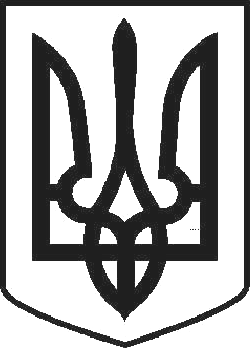 УКРАЇНАЧОРТКІВСЬКА МІСЬКА РАДА ТРИДЦЯТЬ СЬОМА СЕСІЯ СЬОМОГО СКЛИКАННЯРІШЕННЯвід 20 квітня 2018 рокум. Чортків	№ 1043Про затвердження угоди між Чортківською міською радою та Тернопільською обласною радою про передачу видатків на співфінансування комунального закладу Тернопільської обласної ради«Центр екстреної медичної допомоги та медицини катастроф»Відповідно до статті 93 Бюджетного кодексу України, керуючись статтями 26, 43 Закону України «Про місцеве самоврядування в Україні», міська радаВИРІШИЛА:Затвердити угоду між Чортківською міською радою та Тернопільською обласною радою про передачу видатків на співфінансування комунального закладу Тернопільської обласної ради «Центр екстреної медичної допомоги та медицини катастроф» (додається).Передати з Чортківського міського бюджету до Тернопільського обласного бюджету кошти на співфінансування видатків в галузі охорони здоров’я.Контроль за рішенням покласти на заступника міського голови з питань діяльності виконавчих органів міської ради Тимофія Р.М. та постійну комісію з бюджетно-фінансових, економічних питань, комунального майна та інвестицій.Міський голова	Володимир ШМАТЬКО